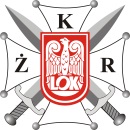 …………………………………..…………                                                                                                                                                                                                                                                                 Pieczęć Klubu ZP/ZR LOK                                                                  Z G Ł O S Z E N I E                                                                                                                                                                         Zawodników na IV Rundę zawodów wojewódzkich Klubów Żołnierzy Rezerwy Ligi Obrony Kraju                                                                           w dniach 16-17 października 2021r. (Termin zgłoszenia do 12 października 2021r)                                                                                                                                                                                                                         
     Zarząd Koła /Klubu strzeleckiego ……………………………………………….…..  ZP/ZR Ligi Obrony Kraju po zapoznaniu się                                  
     z informatorem do IV Rundy zawodów strzeleckich Klubów Żołnierzy Rezerwy Podkarpackiej Organizacji 
     Wojewódzkiej w dniach 16-17.10. 2021 roku na strzelnicy ZK w Nowym Łupkowie zgłasza - ……………………..……zespół/ły                          
     w ilości …………...….. zawodników ( słownie …………………………………..)                                                                          Oświadczam, że stan zdrowia moich zawodników umożliwia wzięcie udziału w zawodach strzeleckich KŻR-LOK                                                                                                                                                                                             Prezes                                                                                                                                                                                                                   ………………………………..………..                                                                    
                                                                                                                                                                           / imię i nazwisko i podpis/